Аннотация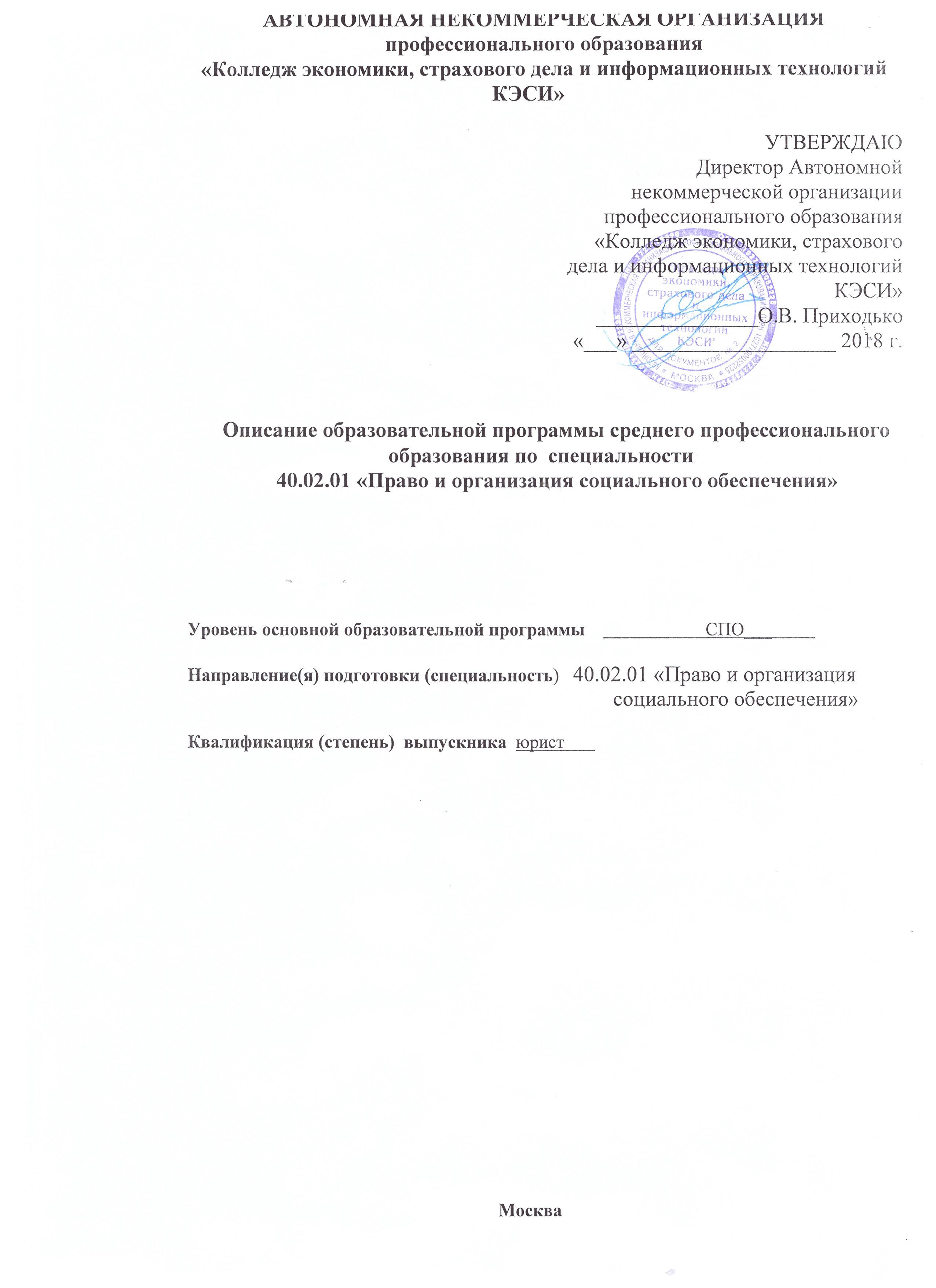 Основная профессиональная образовательная программа среднего профессионального образования по специальности 40.02.01 Право и организация социального обеспечения, представляет собой систему документов, разработанных и утвержденных учебным заведением с учетом требований рынка труда на основе Федерального государственного образовательного стандарта по соответствующей специальности среднего профессионального образования (ФГОС СПО).ОПОП регламентирует цели, ожидаемые результаты, содержание, условия и технологии реализации образовательного процесса, оценку качества подготовки выпускника по данной специальности и включает в себя:учебный планграфик учебного процессарабочие программы учебных дисциплин (модулей)программу преддипломной практикипрограмму производственной практикипрограмму учебной практикидругие материалы, обеспечивающие качество подготовки обучающихся, методические материалы, обеспечивающие реализацию соответствующей образовательной технологии.Нормативные документы для разработки ОПОП СПО по специальности 40.02.01 Право и организация социального обеспечения	Федеральный закон Российской Федерации «Об образовании в Российской Федерации» (от 29 декабря 2012 года №273-ФЗ)	Приказ Минобрнауки России от 14.06.2013 № 464 «Об утверждении Порядка организации и осуществления образовательной деятельности по образовательным программам среднего профессионального образования»	Приказ Минобрнауки России от 18 апреля 2013 г. N 291 г. «Об утверждении Положения об учебной и производственной практике студентов (курсантов), осваивающих основные профессиональные образовательные программы среднего профессионального образования»	Приказ Минобрнауки России от 16.08.2013 № 968 «Об утверждении Порядка проведения государственной итоговой аттестации по образовательным программам среднего профессионального образования»	Приказ Минобрнауки России от 23.01.2014 № 36 «Об утверждении Порядка приема на обучение по образовательным программам среднего профессионального образования	Федеральный государственный образовательный стандарт (ФГОС) среднего профессионального образования СПО по специальности 40.02.01 Право и организация социального обеспечения, утвержденного приказом Министерства образования и науки Российской Федерации № 508 от 12 мая 2014 года, зарегистрированного в Министерстве юстиции России 29 июля 2014 № 33324	Приказ Минобрнауки России от 17.05.2012 № 413 «Об утверждении федерального государственного образовательного стандарта среднего (полного) общего образования»	Нормативно-методические документы Минобрнауки России.Общая характеристика основной профессиональной образовательной программы среднего профессионального образования по специальности 40.02.01 Право и организация социального обеспеченияОПОП по специальности 40.02.01 Право и организация социального обеспечения имеет своей целью развитие у студентов личностных качеств, а также формирование общих и профессиональных компетенций в соответствии с требованиями ФГОС СПО по данной специальности.Сроки получения СПО по специальности 40.02.01 Право и организация социального обеспечения базовой подготовки в очной форме обучения и присваиваемая квалификация приводятся в Таблице 1.Таблица 1Характеристика профессиональной деятельности выпускниковОбласть профессиональной деятельности выпускников: реализация правовых норм в социальной сфере, выполнение государственных полномочий по пенсионному обеспечению, государственных и муниципальных полномочий по социальной защите населения.Объектами профессиональной деятельности выпускников являются: документы правового характера; базы данных получателей пенсий, пособий и мер социальной поддержки отдельных категорий граждан и семей, состоящих на учете; пенсии, пособия, компенсации и другие выплаты, отнесенные к компетенциям органов и учреждений социальной защиты населения, а также органов Пенсионного фонда Российской Федерации; государственные и муниципальные услуги отдельным лицам, семьям и категориям граждан, нуждающимся в социальной поддержке и защите.Юрист (базовой подготовки) готовится к следующим видам деятельности:Обеспечение реализации прав граждан в сфере пенсионного обеспечения и социальной защиты. Организационное обеспечение деятельности учреждений социальной защиты населения и органов Пенсионного фонда Российской Федерации. Требования к результатам освоения основной образовательной программы40.02.01 Право и организация социального обеспеченияЮрист (базовой подготовки) должен обладать общими компетенциями, включающими в себя способность:Требования к структуре основной профессиональной образовательной программы по специальности 40.02.01 Право и организация социального обеспечения:ППССЗ предусматривает изучение следующих учебных циклов:	-общего гуманитарного и социально-экономического	-математического и общего естественнонаучного	-профессионального	 И разделов:	-учебная практика	-производственная практика (по профилю специальности)	-производственная практика (преддипломная)	-промежуточная аттестация	-государственная итоговая аттестацияОбязательная часть ППССЗ по учебным циклам должна составлять около 70 процентов от общего объема времени, отведенного на их освоение. Вариативная часть (около 30 процентов) дает возможность расширения и (или) углубления подготовки, определяемой содержанием обязательной части, получения дополнительных компетенций, умений и знаний, необходимых для обеспечения конкурентоспособности выпускника в соответствии с запросами регионального рынка труда и возможностями продолжения образования. Дисциплины, междисциплинарные курсы и профессиональные модули вариативной части определяются образовательной организацией.Общий гуманитарный и социально-экономический, математический и общий естественнонаучный учебные циклы состоят из дисциплин.Профессиональный учебный цикл состоит из общепрофессиональных дисциплин и профессиональных модулей в соответствии с видами деятельности. В состав профессионального модуля входит один или несколько междисциплинарных курсов. При освоении обучающимися профессиональных модулей проводятся учебная и (или) производственная практика (по профилю специальности).Обязательная часть общего гуманитарного и социально-экономического учебного цикла ППССЗ базовой подготовки должна предусматривать изучение следующих обязательных дисциплин: "Основы философии", "История", "Иностранный язык", "Физическая культура"; углубленной подготовки - "Основы философии", "История", "Психология общения", "Иностранный язык", "Физическая культура".Обязательная часть профессионального учебного цикла ППССЗ как базовой, так и углубленной подготовки должна предусматривать изучение дисциплины "Безопасность жизнедеятельности". Объем часов на дисциплину "Безопасность жизнедеятельности" составляет 68 часов, из них на освоение основ военной службы - 48 часов.Структура образовательной программыОбразовательная программа подготовки специалистов среднего звена включает следующие компоненты:	учебный план	календарный учебный график	рабочие программы учебных дисциплин, профессиональных модулей, учебной и производственной практик	фонды оценочных средств	учебно-методические комплексы	программа государственной итоговой аттестации	локальные нормативные акты, обеспечивающие и регламентирующие образовательную деятельность	иные компоненты, обеспечивающие планирование, организацию, координирование и реализацию образовательного процесса по образовательной программе по специальности 40.02.01Право и организация социального обеспеченияУчебный планУчебный план является документом, разработанным образовательной организацией и утвержденным директором, который включает: перечень, объемы, последовательность изучения дисциплин, междисциплинарных курсов, профессиональных модулей по курсам, семестрам, виды учебных занятий, формы проведения промежуточной аттестации.Календарный учебный графикКалендарный учебный график является локальным документом, разработанным образовательной организацией в соответствии с учебным планом, который включает: перечень, объем (обязательной, самостоятельной, максимальной учебной нагрузки),последовательность изучения дисциплин, междисциплинарных курсов, профессиональных модулей по курсам, а также формы проведения промежуточной аттестации по неделям учебного и календарного года.Рабочие программы учебных дисциплин, профессиональных модулей, учебной и производственной практикРабочие программы разработаны по всем учебным дисциплинам, профессиональным модулям, учебной и производственной практикам, входящим в учебный план образовательной программы по специальности 40.02.01Право и организация социального обеспечения.Уровень образования,НаименованиеСрок получения СПО поСрок получения СПО понеобходимый для приемаквалификацииППССЗ базовой подготовкиППССЗ базовой подготовкина обучение по ППССЗбазовой подготовкив очной форме обученияв очной форме обучениясреднее общее образованиеЮрист1год 10 месяцевосновное общее образование2года 10 месяцевКодКодКодНаименование общих компетенцийНаименование общих компетенцийНаименование общих компетенцийНаименование общих компетенцийОК 1.ОК 1.ОК 1.Понимать сущность и социальную значимость своей будущей профессии, проявлять кПонимать сущность и социальную значимость своей будущей профессии, проявлять кПонимать сущность и социальную значимость своей будущей профессии, проявлять кПонимать сущность и социальную значимость своей будущей профессии, проявлять кПонимать сущность и социальную значимость своей будущей профессии, проявлять кней устойчивый интерес.ней устойчивый интерес.ней устойчивый интерес.ОК 2.ОК 2.ОК 2.Организовывать собственную деятельность, выбирать типовые методы и способыОрганизовывать собственную деятельность, выбирать типовые методы и способыОрганизовывать собственную деятельность, выбирать типовые методы и способыОрганизовывать собственную деятельность, выбирать типовые методы и способыОрганизовывать собственную деятельность, выбирать типовые методы и способывыполнения профессиональных задач, оценивать их эффективность и качество.выполнения профессиональных задач, оценивать их эффективность и качество.выполнения профессиональных задач, оценивать их эффективность и качество.выполнения профессиональных задач, оценивать их эффективность и качество.выполнения профессиональных задач, оценивать их эффективность и качество.ОК 3.ОК 3.ОК 3.Принимать решения в стандартных и нестандартных ситуациях и нести за нихПринимать решения в стандартных и нестандартных ситуациях и нести за нихПринимать решения в стандартных и нестандартных ситуациях и нести за нихПринимать решения в стандартных и нестандартных ситуациях и нести за нихПринимать решения в стандартных и нестандартных ситуациях и нести за нихответственность.ОК 4.ОК 4.ОК 4.Осуществлять поиск и использование информации, необходимой для эффективногоОсуществлять поиск и использование информации, необходимой для эффективногоОсуществлять поиск и использование информации, необходимой для эффективногоОсуществлять поиск и использование информации, необходимой для эффективногоОсуществлять поиск и использование информации, необходимой для эффективноговыполнения профессиональных задач, профессионального и личностного развития.выполнения профессиональных задач, профессионального и личностного развития.выполнения профессиональных задач, профессионального и личностного развития.выполнения профессиональных задач, профессионального и личностного развития.выполнения профессиональных задач, профессионального и личностного развития.ОК 5.ОК 5.ОК 5.Использоватьинформационно-коммуникационныеинформационно-коммуникационныепрофессиональной деятельностипрофессиональной деятельностипрофессиональной деятельностиОК 6.ОК 6.ОК 6.Работать в коллективе и команде, эффективно общаться с коллегами, руководством,Работать в коллективе и команде, эффективно общаться с коллегами, руководством,Работать в коллективе и команде, эффективно общаться с коллегами, руководством,Работать в коллективе и команде, эффективно общаться с коллегами, руководством,Работать в коллективе и команде, эффективно общаться с коллегами, руководством,потребителямиОК 7.ОК 7.ОК 7.Брать на себя ответственность за работу членов команды (подчиненных), результатБрать на себя ответственность за работу членов команды (подчиненных), результатБрать на себя ответственность за работу членов команды (подчиненных), результатБрать на себя ответственность за работу членов команды (подчиненных), результатБрать на себя ответственность за работу членов команды (подчиненных), результатвыполнения заданийвыполнения заданийвыполнения заданийОК 8.ОК 8.ОК 8.Самостоятельно определять задачи профессионального и личностного развития,Самостоятельно определять задачи профессионального и личностного развития,Самостоятельно определять задачи профессионального и личностного развития,Самостоятельно определять задачи профессионального и личностного развития,Самостоятельно определять задачи профессионального и личностного развития,заниматься самообразованием, осознанно планировать повышение квалификациизаниматься самообразованием, осознанно планировать повышение квалификациизаниматься самообразованием, осознанно планировать повышение квалификациизаниматься самообразованием, осознанно планировать повышение квалификациизаниматься самообразованием, осознанно планировать повышение квалификацииОК 9.ОК 9.ОК 9.Ориентироваться в условиях постоянного изменения правовой базыОриентироваться в условиях постоянного изменения правовой базыОриентироваться в условиях постоянного изменения правовой базыОриентироваться в условиях постоянного изменения правовой базыОриентироваться в условиях постоянного изменения правовой базыОК 10.ОК 10.ОК 10.Соблюдать основы здорового образа жизни, требования охраны трудаСоблюдать основы здорового образа жизни, требования охраны трудаСоблюдать основы здорового образа жизни, требования охраны трудаСоблюдать основы здорового образа жизни, требования охраны трудаСоблюдать основы здорового образа жизни, требования охраны трудаОК 11.ОК 11.ОК 11.Соблюдать деловой этикет, культуру и психологические основы общения, нормы иСоблюдать деловой этикет, культуру и психологические основы общения, нормы иСоблюдать деловой этикет, культуру и психологические основы общения, нормы иСоблюдать деловой этикет, культуру и психологические основы общения, нормы иСоблюдать деловой этикет, культуру и психологические основы общения, нормы иправила поведенияОК 12.ОК 12.ОК 12.ОК 12.Проявлять нетерпимость к коррупционному поведениюПроявлять нетерпимость к коррупционному поведениюПроявлять нетерпимость к коррупционному поведениюКодНаименование видов профессиональной деятельности и профессиональных компетенцийВПД 1Обеспечение реализации прав граждан в сфере пенсионного обеспечения и социальной защитыПК 1.1.Осуществлять профессиональное толкование нормативных правовых актов для реализации прав граждан в сфере пенсионного обеспечения и социальной защитыПК 1.2.Осуществлять прием граждан по вопросам пенсионного обеспечения и социальной защитыПК 1.3Рассматривать пакет документов для назначения пенсий, пособий, компенсаций, других выплат, а также мер социальной поддержки отдельным категориям граждан, нуждающимся в социальной защитеПК 1.4Осуществлять установление (назначение, перерасчет, перевод), индексацию и корректировку пенсий, назначение пособий, компенсаций и других социальных выплат, используя информационно-компьютерные технологииПК 1.5Осуществлять формирование и хранение дел получателей пенсий, пособий и других социальных выплатПК 1.6.Консультировать граждан и представителей юридических лиц по вопросам пенсионного обеспечения и социальной защитыВПД 2Организационное обеспечение деятельности учреждений социальной защиты населения и органов Пенсионного фонда Российской ФедерацииПК 2.1.Поддерживать базы данных получателей пенсий, пособий, компенсаций и других социальных выплат, а также услуг и льгот в актуальном состоянииПК 2.2.Выявлять лиц, нуждающихся в социальной защите и осуществлять их учет, используя информационно-компьютерные технологииПК 2.3Организовывать и координировать социальную работу с отдельными лицами, категориями граждан и семьями, нуждающимися в социальной поддержке и защитеБДБазовые дисциплиныБД.01Иностранный языкБД.02Обществознание (включая экономику и право)БД.03МатематикаБД.04Информатика и ИКТ ИсторияБД.05ГеографияБД.06ЕстествознаниеБД.07Искусство (МХК)БД.08Физическая культураБД.09Основы безопасности жизнедеятельностиПДПрофильные дисциплиныПД.01Русский языкПД.02ЛитератураПД.03ИсторияПППрофессиональная подготовкаОГСЭОбщий гуманитарный и социально-экономический циклОГСЭ.01Основы философииОГСЭ.02ИсторияОГСЭ.03Иностранный языкОГСЭ.04Русский язык и культура речиОГСЭ.05Основы социологии и политологииОГСЭ.06Физическая культураЕНМатематический и общий естественнонаучный циклЕН.01МатематикаЕН.02ИнформатикаППрофессиональный циклОПОбщепрофессиональные дисциплиныОП.01Теория государства и праваОП.02Конституционное правоОП.03Административное правоОП.04Основы экологического праваОП.05Трудовое правоОП.06Гражданское правоОП.07Семейное правоОП.08Гражданский процессОП.09Страховое делоОП.10СтатистикаОП.11Экономика организацииОП.12МенеджментОП.13Документационное обеспечение управленияОП.14Информационные технологии  в профессиональной деятельностиОП.17Налоговое правоОП.24Безопасность жизнедеятельностиПМПрофессиональные модулиПМ.01Обеспечение реализации прав граждан в сфере пенсионного обеспечения иПМ.01социальной защитысоциальной защитыМДК.01.01Право социального обеспеченияМДК.01.02Психология социально- правовой деятельностиУП.01.01Право социального обеспеченияПП.01.01Обеспечение реализации прав граждан в сфере пенсионного обеспечения иПП.01.01социальной защитысоциальной защитыПМ.02Организационное обеспечение деятельности учреждений социальной защитыПМ.02населения и органов Пенсионного фонда Российской Федерациинаселения и органов Пенсионного фонда Российской ФедерацииМДК.02.01Организация работы органов и учреждений социальной защиты населения,МДК.02.01органов Пенсионного фонда Российской Федерацииорганов Пенсионного фонда Российской ФедерацииПП.02.01Организация работы органов и учреждений социальной защиты населения,ПП.02.01органов Пенсионного фонда Российской Федерацииорганов Пенсионного фонда Российской ФедерацииПМ.03Выполнение работ по профессии УП.03.01Выполнение работ по профессии ПДППреддипломная практика